Name: ___________________________ECON/ACCT/BUSA 222—Bethany College Exam 03There are 110 possible points on this exam. The test is out of 100.You have two hours to complete this exam, but you should be able to complete it in less than thatPlease turn off all cell phones and other electronic equipment.You are allowed a calculator for the exam. This calculator cannot be capable of storing equations. This calculator cannot double as a cell phone.Be sure to read all instructions and questions carefully.Remember to show all your work.Recall basic logic. “Water is wet” is a true statement. “Water is wet and leopards have stripes” is a false statement.You are allowed one 3” by 5” note card with the exam. You are allowed any information you deem important on it. You can also interpret this as having 30 square inches of paper (two 15 square inches, one for each side of the note card).Please print clearly and neatly.Part I: Multiple Choice. Choose the best answer to the following. 4 points each.Suppose you run a regression with an earner’s income predicting his/her children’s level of education. If you add the earner’s level of education as an explanatory variable, what problem, if any, will you get?MulticollinearityHeteroscedasticityReverse causationB & CNone of the above / There is no problemWhat does R2 represent?The fraction of the variation the regression explainsExplained Sum of Squares divided by Residual Sum of SquaresExplained Sum of Squares divided by Total Sum of SquaresA & CNone of the aboveWhich of the following would best be represented with a dummy variable (or series of dummy variables)?AgeGenderColor of shirtB & CNone of the aboveSuppose you ran a regression of AGE predicting INCOME (thousands of dollars). If your estimated line was INCOME = -1.5 + 1.2*AGE + ε, how much more income do you expect to make for every two years you age?-0.30.91.22.4It is impossible to tell given the information providedSuppose you ran a regression and found heteroscedasticity. What should you do first?Start over with new variablesDrop as few variables as possible to remove the heteroscedasticityCheck how significant your explanatory variables areA & BNone of the aboveAs you add explanatory variables to a regression, what always happens?Your F-stat falls.The p-values of the variable(s) you started with decrease.R2 increases.A & BNone of the aboveTyron is interested if the strategy a player prefers in a Rock-Paper-Scissors tournament can be used to predict the player’s age. Assume all players have one and only one favored strategy. Tyron gathers and records his data (the first variable asks if the player prefers Rock, etc.) and a section of the output is indicated below.What, if anything, is wrong with how Tyrone recorded his data?He has too many variables.He will get heteroscedasticity.He has the same player having more than one favored strategy.A & CNone of the above / Nothing is wrong with it.Suppose you ran a regression with the natural log (ln) of income (LN(INCOME)) predicting the square footage of that person’s apartment (SQUARE FT) and the result is: SQUARE FT = 600 + 130(LN(INCOME)) + ε. According to your model if a person’s income increased by 1%, how much larger do you predict their house to be?131.3731.3(1.01)130 – 1600 + (1.01)130 – 1It is impossible to tell given the information providedWhen testing if several different groups have the same mean, why don’t we just take the t-statistic for each pair?You always use the z-test, not the t-test.It can take too long.We might have Type I error.B & CNone of the aboveSuppose the coefficient for an independent variable—number of cars per person—is 1.5. Suppose you changed the independent variable so it considers the number of cars per 100 people. What is the coefficient now?0.0150.1515150It is impossible to tell with the information providedWhich of the following is an example of a scalar?A country’s populationThe number, pi.10 millionB & CNone of the aboveConsider the following output from Excel, with cats and dogs predicting income in thousands of dollars (the data here are made up):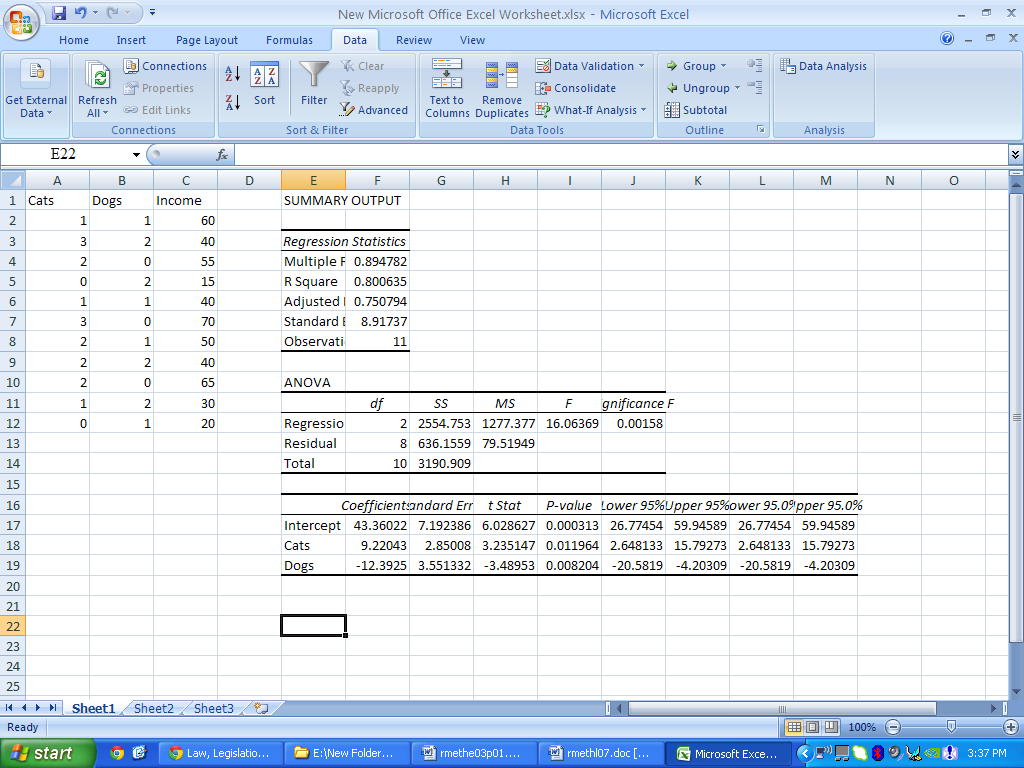 According this output, what is the estimated line (all values are rounded to three decimal places)?INCOME = 0.801 + 0.751 *CATS + 16.064*DOGS + εINCOME = 0.002 + 0.012*CATS + 0.008*DOGS + εINCOME = 16.064 + 9.220*CATS – 12.393*DOGS + εINCOME = 43.360 + 9.220*CATS – 12.393*DOGS + εNone of the abovePart II: True/False. Answer true or false, and justify your answer. 10 points each.A linear regression with an “error term” (a.k.a. residual) indicates someone made a mistake._______________________________________________________________________________________________________________________________________________________________________________________________________________________________________________________________________________________________________If your estimated line is Y = 0.5 – 5X1 + 2.2X2 + ε, and X is statistically significant, then that means for every additional unit of X1 you get 5 additional units of Y._______________________________________________________________________________________________________________________________________________________________________________________________________________________________________________________________________________________________________If Harry Kim is interested if ten different airlines have the same portions of flights take off late, he’d definitely want to use a two-factor ANOVA test._______________________________________________________________________________________________________________________________________________________________________________________________________________________________________________________________________________________________________Part III: Short Answer. Answer the following. 16 points each.By now you should have outlined your regression model, even if it is a first draft. Using all your variables, write your regression model in the general form we discussed in class. (HINT: The general form used betas.)Don’t forget the last question on the back!Francis runs a regression with a sample of 33 and with 17 explanatory variables (including the intercept, which is included in k). His R2 is 0.70. What is his adjusted R2? AgeStrategyStrategyStrategyAgeRock?Paper?Scissors?14100180011210031010…………